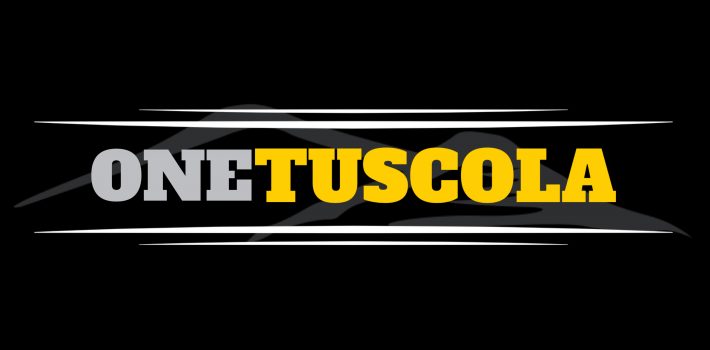 Cap & Gown Photo Reschedule:   Media Center, Monday, March 16. Seniors:  You will be invited on Monday, March 16 via Google Classroom to nominate the “THS Most Influential Teacher” for Class of 2020.  This Google Form will close Thursday, March 19.  Please be thinking about this important recognition!CLICK HERE for full Scholarship Listing (updated weekly)!PAPER COPIES AVAILABLE ON COUNSELING CENTER BULLETIN BOARD!Due Scholarships:  Soil and Water Conservation Scholarship  (3/15)Beyond the Burroughs Scholarship (3/15)The Journey Scholarship (3/20)New Scholarships:  Shawn Blanton Scholarship (for softball players; info in Counseling Center)Horatio Alger Scholarship (for 2 year Career Technical Programs; application online)Haywood Community College Scholarships (application online)HCC Tuition Free Guarantee:  2020 HCS Grads with 2.8 GPA must submit the FAFSA and complete the HCC Scholarships application.  See Mr. Johnson if you have questions. CLICK HERE for full Student Opportunity Listing (updated weekly)!PAPER COPIES AVAILABLE ON COUNSELING CENTER BULLETIN BOARD!DUE Opportunities:  ETSU Weekend for Health Sciences Appalachian Entrepreneurship Academy (free for 11th graders!)NEW Opportunities:  Wake Forest LAUNCH Program (free for 10th graders!) Career Opportunities:  Duke Ophthalmic Technician Program:  51 week certificate program offered through Duke University School of Medicine.  July program application deadline is April 30.  Learn more at https://dukeeyecenter.duke.edu/education-and-training/duke-ophthalmic-technician-program